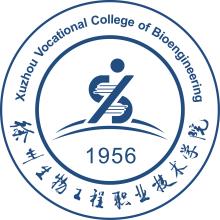 所属二级学院名称所属二级学院名称所属二级学院名称实验室名称实验室名称实验室名称房间号该实验室安全负责人该实验室安全负责人该实验室安全负责人联系电话联系电话危险源清单危险源清单危险源清单写出具体化学品名称或大型仪器、特种设备名称写出具体化学品名称或大型仪器、特种设备名称写出具体化学品名称或大型仪器、特种设备名称写出具体化学品名称或大型仪器、特种设备名称写出具体化学品名称或大型仪器、特种设备名称写出具体化学品名称或大型仪器、特种设备名称写出具体化学品名称或大型仪器、特种设备名称写出具体化学品名称或大型仪器、特种设备名称写出具体化学品名称或大型仪器、特种设备名称写出具体化学品名称或大型仪器、特种设备名称写出具体化学品名称或大型仪器、特种设备名称火警：119火警：119火警：119急救：120校内报警电话：83628858校内报警电话：83628858校内报警电话：83628858校内报警电话：83628858校内报警电话：83628858校内报警电话：83628858校医院：15396839120校医院：15396839120校医院：15396839120校医院：15396839120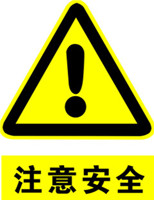 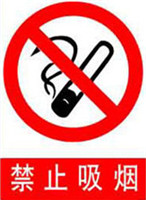 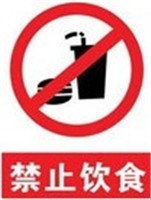 危险类别及注意事项危险类别及注意事项危险类别及注意事项危险类别及注意事项灭火要点灭火要点灭火要点灭火要点灭火要点灭火要点防护措施防护措施防护措施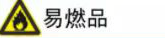 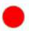 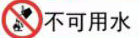 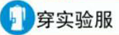 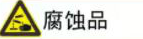 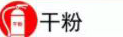 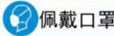 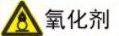 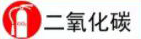 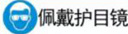 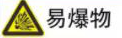 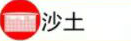 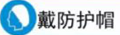 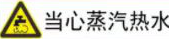 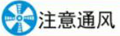 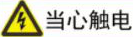 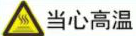 